JEŽEVA KUĆICA, MLAĐI UZRASTU Ježurkinoj šumi živi puno životinja. Ispred kućice životinja nalazi se tabla sa njihovim imenina, ali je vetar pomešao slova. Pomozi nam da ih pravilno napišemo Reši ukrštenicu:VODORAVNO4.	mali skitnica sa svetiljkom5.	ptica koja poštuje Ježurka6.	svoju bi kuću za jagnje dao7.	kupa se u blatu	USPRAVNO1. doneo je Ježurki pismo2.	pozvala je Ježurku na ručak3.	jede kruške4.	ptica koja lovi noću5.	mnogo voli svoju kuću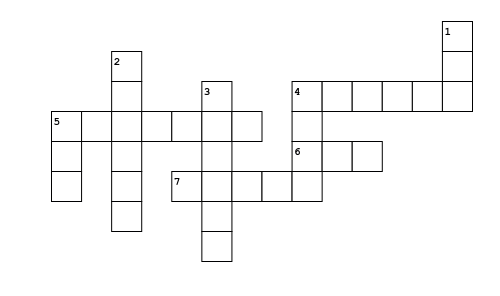 Vetar u šumi je baš nestašan. Ovoga puta je pomešao redosled događaja u priči. Pokušaj da ih vratiš na pravo mesto.Jež je dobio pismo.Jež se vraća kući.Jež je pošao kod lisice.Lisica prati ježa.Ručak kod lisice.Meda, vuk i divlja svinja se pridružuju lisici.Životinje se smeju ježu.Ježev odgovor.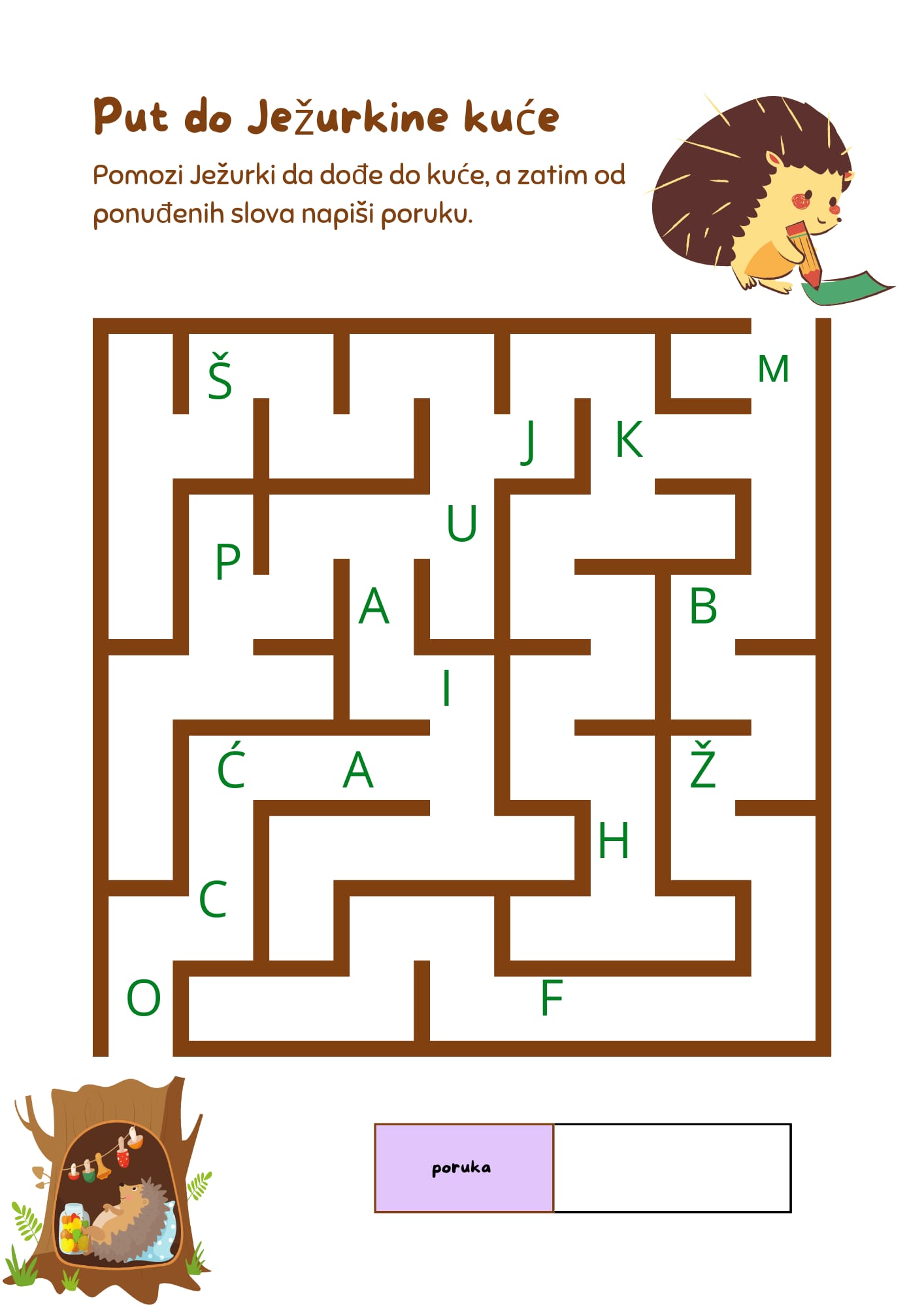 Zašto Ježurka toliko voli svoju kuću?Da li bi voleo da imaš ježa kao ljubimca? Zašto?КUVILIАSCDЕМVЕDVАLJDIINjĆАV